Лицензия № 9662 от 13.04.2016                    Для секретарей,  делопроизводителей, архивистов, работников канцелярии,   специалистов кадровой службы и пр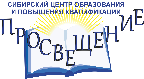 АНО ДПО «Сибирский Центр образования и повышения квалификации «ПРОСВЕЩЕНИЕ»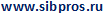   проводит КУРС ПОВЫШЕНИЯ КВАЛИФИКАЦИИ (2 дня) \ МАСТЕР-КЛАССЫ – эксклюзив (1 день)В конференц-зале ДЦ «Северянка» (г. Новосибирск, ост «Универмаг «Октябрьский», ул. Кирова, 113, 3 этаж)уютный конференц-зал со столами и комфортным климатом (провели вентиляцию)29-30  Мая  2019г в г. Новосибирске с 10-00 – 16-00  в программе:______________________________________________________________________________________________________________________  Программа повышения квалификации «Делопроизводство  и Архив – 2019: новые нормативные акты, распорядительные документы. Номенклатура дел. архивное хранение документов, организация работы архива»  с выдачей УДОСТОВЕРЕНИЯ о повышении квалификации 72 часа (очно - заочное обучение).                               В соответствии с законом об Образовании в РФ о повышении квалификации в соответствии                  с требованиями профстандартов._____________________________________________________________________________________________________________ «Делопроизводство и архив - 2019: новые нормативные акты. Распорядительные документы: создание и оформление. Номенклатура дел. Архивное хранение документов, организация работы архива. Подготовка к проверке»29 Мая  2019г«Делопроизводство: новые нормативные акты, распорядительные документы. Номенклатура дел»Роль документа в управлении, правильное оформление документа - риски, связанные с неквалифицированной организацией делопроизводства и оформлением документов.Обзор законодательных и новых нормативных документов по делопроизводству, вступивших в силу в 2019 году.Общая характеристика изменений в правилах составления и оформления документов, в связи с введением ГОСТ Р 7.0.97 – 2016. Бланки документов: виды бланков, требования при разработке. Порядок изготовления, реквизиты распорядительной документации.  Распространенные ошибки при издании распорядительных документов. Структура распорядительных документов, требования к тексту.Виды распорядительных документов и сроки хранения. (Практическая работа по разработке приказа). Общие требования к оформлению документов: шрифты, интервалы, нумерация страниц, нумерация разделов, заголовки разделов и др.Организация документооборота. Регистрация, исполнение, хранение и учет. Инструкция по делопроизводству. Примерная структура и содержание. Номенклатура дел. Разработка, введение в действие. Сроки хранения дел по перечню. (Практическая работа по разработке).Передача документов на архивное хранение на бумажных и электронных носителях. Особенности хранения. (Практическая работа по составлению акта о передаче в архив).Ответы на вопросы слушателей, анализ и разбор ошибок, трудных случаев, возникших в практической работе. Рекомендации. 30 Мая  2019г«Архивное хранение документов, Организация работы архива.  номенклатура дел. подготовка архива к проверке»Рассмотрение нормативных актов по организации хранения архивных документов, вступивших в силу в 2019 году. Положение об архиве организации: ответственность работника архива и должностные функции.Номенклатура дел архива. Учет документов и  итоговая запись номенклатуры. Порядок редактирования  номенклатуры дел. (Практическая работа по составлению номенклатуры дел архива).Экспертиза ценности документов по личному составу. Список документов по личному составу. Проведение экспертизы документов.Описи дел по личному составу. Составление описей по личному составу и личных дел.  (Практическая работа по составлению описи документов по личному составу). Внутренняя опись личного дела. (Практическая работа по составлению описи документов личного дела).Передача дел в архив организации. Акт приема-передачиУничтожение дел. Акт об уничтожении дел. (Практическая работа по составлению акта об уничтожении).Экспертная комиссия. Положение об ЭК, обязанности и функции ЭК.Требования к помещению архиваВидеодемонстрация по прошивке делПроверки в 2019 году. Контролирующие органы. Требования проверяющих. Виды нарушений и санкции. Типичные ошибки.Ответы на вопросы слушателей, анализ и разбор ошибок, трудных случаев, возникших в практической работе. Рекомендации. Читает: Иванова Татьяна Алексеевна – практикующий архивист, консультант-эксперт в области архивного дела, общего делопроизводства, с многолетней практикой, оказывает услуги по архивированию документов организаций и созданию архивов, по подготовке к проверкам управлением архивной службы, передаче документов в государственный архив в случае ликвидации или банкротства и пр, директор ООО «Новархив».__,,,,,,,,,,,,,,,,,,,,,,,,,,,,,,,,,,,,,,,,,,,,,,,,,,,,,,,,,,,,,,,,,,,,,,,,,,,,,,,,,,,,,,,,,,,,,,,,,,,,,,,,,,,,,,,,,,,,,,,,,,,,,,,,,,,,,,,,,,,,,,,,,,,,,,,,,,,,,,,,,,,,,,,,,,,,,,,,,,,,,,,,,,,,,,,,,,,,,,,,,,,,,,,,,,,,,,,,,,,,,,,,,,,,,,,,,,,,,,,,,,,,,,,,,,,,,,,,,,,,,,,,,,,,,,,,,,,,,,,,,,,,,,,,,,,,,,,,,,Все вопросы семинара рассматриваются на конкретных примерах, с демонстрацией визуальных материалов на экране.Стоимость участия за одного слушателя:  5500 руб – 2 дня  (курс) с удостоверением о  повышении квалификации, 2900 руб – 1 день (семинар) с сертификатом с последующей выдачей удостоверения о повышении квалификации от 16 ак. часов.  (нал и б\нал (гарант. письма))В стоимость входят: информационный материал в электронном виде,  в бумажном виде, кофе-брейк, письменные принадлежности.  В продаже литература.По окончании курса выдается удостоверение о повышении квалификации (72 часа – очно-заочное),  соответствующее требованиям профстандарта о повышении квалификации.Реквизиты для оплаты: АНО ДПО «СЦОиПК «Просвещение», г. Новосибирск, Кирова, 113, ДЦ «Северянка», оф. 340, ИНН  5405479510,  КПП 540501001, р/с 40703810527000000011 БИК 045004867   К\С 30101810250040000867   Ф-л Сибирский ПАО Банк "ФК Открытие"Назначение платежа: Консультац. услуги, без НДС.предварительная регистрация: (указать ФИО, дата обучения, реквизиты)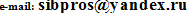 8(383)–209-26-61, 209-26-68,  89139364490, 89139442664  или  на сайте 